Załącznik 1 – Mapa lokalizacji tablic informacyjnych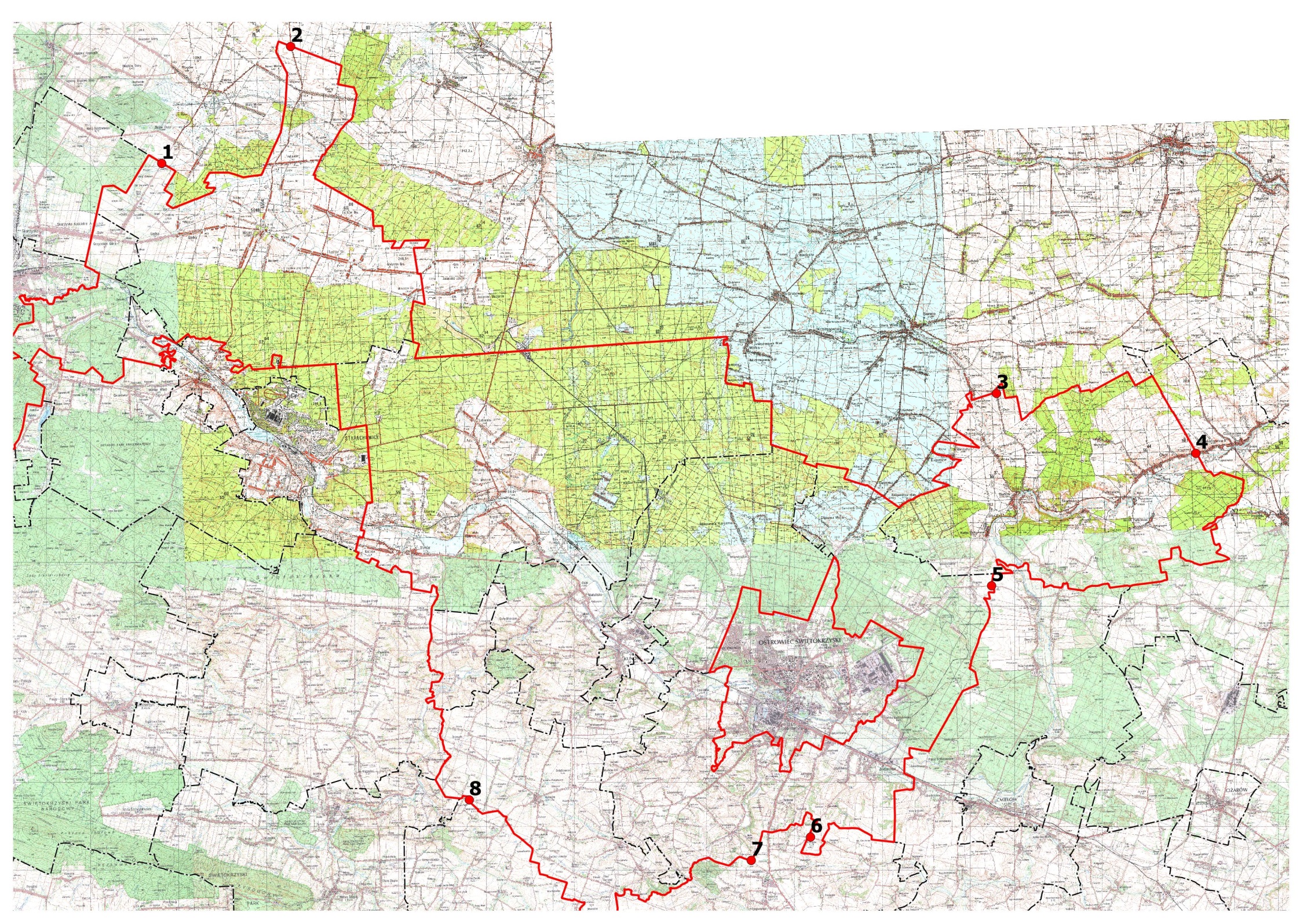 